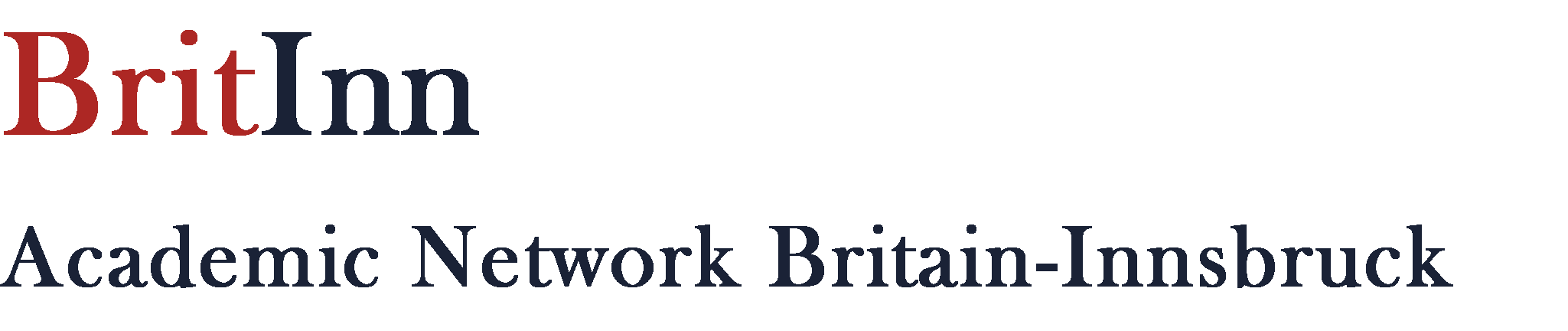 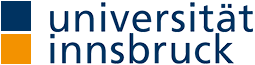 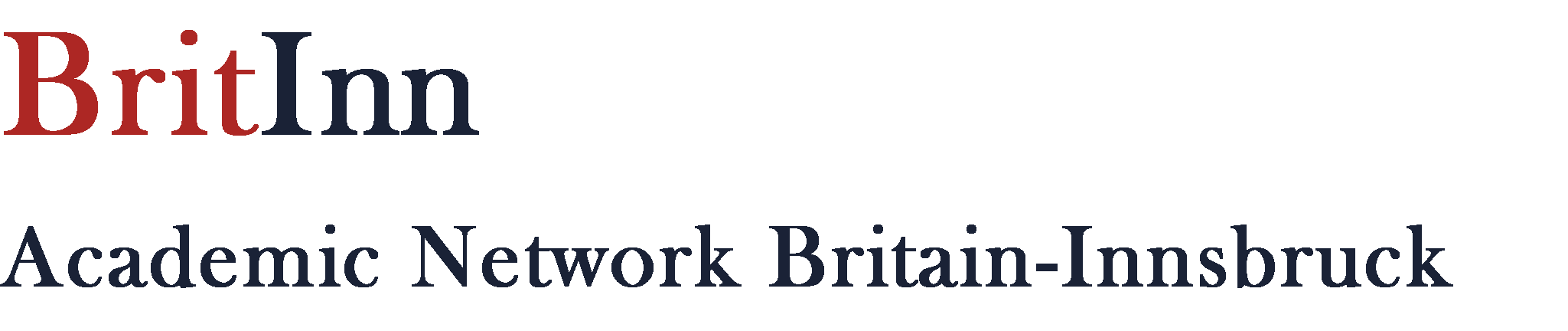 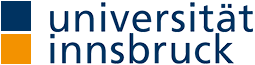 BritInn Fellowship Programme
Application Form - INCOMINGInitiator (faculty member at the University of Innsbruck inviting the candidate)First Name:      Last Name:      Academic Title:      	Phone:      
Email:      		
Department:      
Department Head:      CandidateFirst and Middle Name:      Last Name:      Country of Citizenship:                                   Country of Residency:      Current Function, Academic Position and Title:      University/Institution:      Department or Division:      Job Profile of the candidate:      AddressNo. and Street:      City:      ZIP-Code:      Phone:      			Email:      Planned joint research and/or teaching project at the LFUIClass/course title:                                                     Amount of hours/ECTS:      Title of the research project:      Goal:      Brief explanation of the potential for future collaborations (approx.150 words):      Proposed title for a public guest lecture:      Proposed dates of the stay: 	from:      	to:      Abstract:      Can the department provide the BritInn Fellow with a workstation (PC, internet connection, library access etc.)?      Projected costs (travel and accommodation):      I will provide a short report (about 200 words, in English) and –if possible – photos about the project, its goals, implementation and outlook). The report is intended to be published on the BritInn website and social media and needs to address the public. Please note: The report and photos need to be turned in together with the original receipts in order to receive the BritInn-Fellowship funding!Please enclose the following documentation:Current CV and list of publicationsOutline of joint research project between the incoming BritInn Fellow and the host departmentOutline/abstract for the public guest lecture (max. 100 words), including title and short bio (max. 50 words).Deadline:31 October 2018 (for the academic year 2018/2019)Contact:Please submit the application together with the documentation via e-mail and as a hard copy via university mail to:BritInnUniversität Innsbruck
Herzog-Friedrich-Str. 3, 1. Stock
6020 Innsbruckbritinn@uibk.ac.atCity, DateSignature of the candidateSignature of the initiator